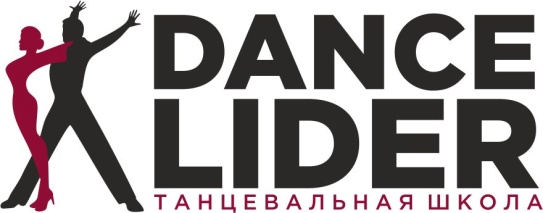 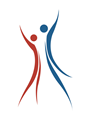 Союз танцевального спорта РоссииФедерация танцевального спорта Приморского края  Танцевально-спортивный клуб «ДАНС-ЛИДЕР»«DANCE-LIDER – 2016»*  Дальневосточный государственный технический рыбохозяйственный университет,  студенческий клуб “Паллада”.    (бывший ночной клуб “Махаон”).Стоимость входных билетов: 11.00 – 400 р.,   15.30 – 500 р., 19.00 - 500Ждём Вас и будем рады встрече с Вами!Программа соревнований:Спортивно-массовое мероприятие (массовый спорт)     *  Кубковые соревнования проводятся по спортивной (скейтинг) системе.Спорт высших достижений* Вариации без ограничений по фигурам!* Вариации без ограничений по фигурам!ЗАЯВКА (Массовый спорт)на участие в конкурсе спортивного танца«Dance-Lider-2016» (22 мая  2016 г.)ТСК:Город:Старший тренер:ЗАЯВКА (Спорт высших достижений)на участие в конкурсе спортивного танца«Dance-Lider» (22 мая 2016 г.)ТСК:Город:Старший тренер:Датапроведения22 мая 2016 г. Начало в 11.00 , 15.30 и 19.00Место проведенияг. Владивосток, студенческий клуб “Паллада”* (ул. Луговая 52 А , ост. транспорта «Дальрыбвтуз» в районе площади Баляева).ОрганизаторПопов Виталий СергеевичТелефон: +7(908)-9920-919.Правила проведенияВ соответствии с правилами СТСР.Условия участия парПроезд и питание - за счет командирующих организаций.СудьиСудейская коллегия - по приглашению организатора, из числа судей СТСРРегистрацияПо квалификационным книжкам, паспортам или свидетельствам о рождении, договорам о страховании от несчастных случаев,медицинским справкам, согласно предварительно заявленным спискам.Для жителей г. Владивостока - в студенческом клубе “Паллада” , Луговая 52А21 мая 2016 г. с 16.00 до 19.00.Для иногородних – в студенческом клубе “Паллада”, Луговая 52А  22 мая 2016 г. с 09.00 до 10.00 , с 12.30 до 14.30 и с 16.00 до 18.00.Регистрация заканчивается за 1 час до начала соревнований!!!Прием заявок на участие в турниреЗаявки на участие в соревнованиях (только в табличном варианте!!!) принимаются на электронную почту:            popov-vs@mail.ruПоследняя дата приёма заявок -  19 мая 2016 г.НаграждениепобедителейКубки, медали, дипломы, подарки от спонсоров.Свет, звукВ соответствии с правилами СТСР.                                                                  Руководитель группы музыкального сопровождения – Попов Максим (Владивосток).Регистрационный взносНе выше нормативов, установленных правилами СТСР(указан в программе соревнований).Счетная комиссияАттестованная СТСР регистрационно-счётная комиссия.                                     Главный секретарь РСК - Аносов А. П. (Владивосток).Допуск тренеровБесплатно, по контрольным браслетам, согласно прилагаемому к заявке списку тренеров, пары которых заняты в турнире.№ старт. группыВозрастная категорияТанцыВзнос за участие, с человека     Начало    11.001Д-1 солоМВ, С. Ч400 рублей     Начало    11.002Д-2+Ю-1 солоМВ, С, Ч400 рублей     Начало    11.003Малышок 7 лет и младше солоМВ, Ч400 рублей     Начало    11.004Кубковые соревнования Д-1 соло *Медленный вальс300 рублей     Начало    11.005Кубковые соревнования Д-1 соло *Самба300 рублей     Начало    11.006Кубковые соревнования Д-1 соло *Ча-ча-ча300 рублей     Начало    11.007Кубковые соревнования Д-2+Ю-1 соло *Медленный вальс300 рублей     Начало    11.008Кубковые соревнования Д-2+Ю-1 соло *Самба300 рублей     Начало    11.009Кубковые соревнования Д-2+Ю-1 соло *Ча-ча-ча300 рублей     Начало    11.0010Кубковые соревнования Д-2+Ю-1 соло *Джайв300 рублей     Начало    11.0011Кубковые соревнования Д-1 пары *Медленный вальс300 рублей     Начало    11.0012Кубковые соревнования Д-1 пары *Самба300 рублей     Начало    11.0013Кубковые соревнования Д-1 пары *Ча-ча-ча300 рублей     Начало    11.0014Кубковые соревнования Д-2+Ю-1 пары *Медленный вальс300 рублей     Начало    11.0015Кубковые соревнования Д-2+Ю-1 пары *Квикстеп300 рублей     Начало    11.0016Кубковые соревнования Д-2+Ю-1 пары *Самба300 рублей     Начало    11.0017Кубковые соревнования Д-2+Ю-1 пары *Ча-ча-ча300 рублей     Начало    11.0018Кубковые соревнования Д-1 пары * (ШБТ)МВ, С, Ч400 рублей     Начало    11.0019Кубковые соревнования Д-2+Ю-1 пары * (ШБТ)МВ, С, Ч400 рублей     Начало    11.00       № стартовой группы  Возрастная категория       Танцы Взнос за участие, с человека    Начало    15.3020Дети 2-1  Н 3 т.МВ, ВВ, К    400 рублей    Начало    15.3021Дети 2-1  Н 3 т.С, Ч, Д   400 рублей    Начало    15.3022Дети-2+1 Н, Е 3 т.МВ, ВВ, К   400 рублей    Начало    15.3023Дети-2+1 Н, Е 3 т.С, Ч, Д   400 рублей    Начало    15.3024Юниоры-1 Н, Е 3 т.МВ, ВВ, К   500 рублей    Начало    15.3025Юниоры-1 Е, Д 4 т. *МВ, Т, ВВ, К   500 рублей    Начало    15.3026Юниоры-1 откр.МВ, Т, ВВ, МФ, К   500 рублей    Начало    15.3027Юниоры-2 Е, Д 4 т. *С, Ч, Р, Д   500 рублей    Начало    15.3028Юниоры-2 Д, С 5 т. *С, Ч, Р, П, Д   500 рублей    Начало    15.3029Юниоры-2 откр.С, Ч, Р, П, Д   500 рублей    Начало    15.3030Взр.+Мол. до ВМВ, Т, ВВ, МФ, К   700 рублей    Начало    15.3031Молодежь откр.МВ, Т, ВВ, МФ, К   700 рублей    Начало    15.3032Взрослые откр.МВ, Т, ВВ, МФ, К   700 рублей    Начало    15.30       № стартовой группы  Возрастная категория       Танцы Взнос за участие, с человека     Начало    19:0044Дети-1 откр 6 т.МВ, ВВ, К.С.Ч.Д   400 рублей     Начало    19:0033Дети-2 откр. 4 т.МВ, Т, ВВ, К   400 рублей     Начало    19:0034Дети-2 откр. 4 т.С, Ч, Р, Д   400 рублей     Начало    19:00  35Юниоры-1 Н, Е 3 т.С, Ч, Д   500 рублей     Начало    19:0036Юниоры-1 Е, Д 4 т. *С, Ч, Р, Д   500 рублей     Начало    19:0037Юниоры-1 откр.С, Ч, Р, П, Д   500 рублей     Начало    19:0038Юниоры-2 Е, Д 4 т. *МВ, Т, ВВ, К   500 рублей     Начало    19:0039Юниоры-2 Д, С 5 т. *МВ, Т, ВВ, МФ, К   500 рублей     Начало    19:0040Юниоры-2 откр.МВ, Т, ВВ, МФ, К   500 рублей     Начало    19:0041Взр.+Мол. до ВС, Ч, Р, П, Д    700 рублей     Начало    19:0042Молодежь откр.С, Ч, Р, П, Д    700 рублей     Начало    19:0043Взрослые откр.С, Ч, Р, П, Д   700 рублей     Начало    19:00№ п/пФамилия, имяДатарожденияНомер  СТСРКласс участника№ стартовых групп по приглашениюТренеры1.1.2.2.3.3.